NameRoleK#Received 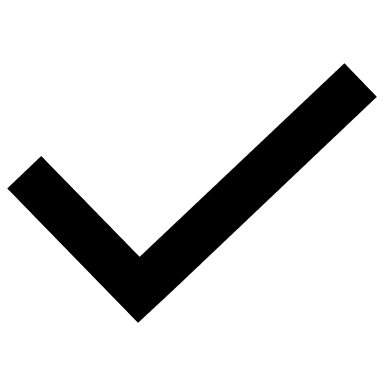 Isolation MaskReceived N95 Mask  